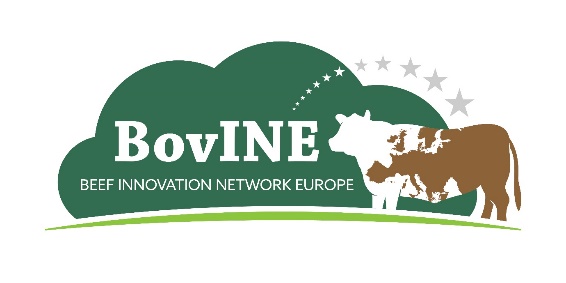 COMUNICADO DE PRENSA 03 - PUBLICADO el 29 de abril de 2021Para uso inmediatoLas necesidades de los ganaderos de vacuno de carne europeos impulsan la selección de Temas Prioritarios para trabajar el año 2021 en la red BovINE financiada con fondos europeosGanaderos de vacuno de carne de Europa han participado en la red BovINE durante el pasado año a través de reuniones nacionales e internacionales, e intercambios de ideas con los coordinadores de las redes nacionales (Network Managers - NMs), para expresar y compartir sus necesidades de información, de herramientas y de orientación práctica que les ayude a garantizar mejoras sostenibles en su actividad ganadera y empresarial. El resultado fue la selección de ocho nuevos Temas Prioritarios para que BovINE se concentre en ellos durante 2021, dos por cada una de las cuatro áreas temáticas del proyecto: Resiliencia Socio-Económica, Salud y Bienestar Animal, Eficiencia de Producción & Calidad de Carne y Sostenibilidad Ambiental. Los cuatro grupos de trabajo técnico (Technical Working Groups - TWGs) del proyecto, uno para cada uno de las áreas temáticas, liderados por investigadores de instituciones agrarias prestigiosas, y con el apoyo de un grupo de expertos y representantes de Asociaciones de Ganaderos revisarán la literatura existente, políticas y prácticas recomendadas, material visual, y buenas prácticas ganaderas que aporten soluciones a estas necesidades detectadas por los ganaderos.El Dr. Richard Lynch, coordinador del proyecto BovINE de Teagasc y ganadero en Irlanda, confirma el importante papel que desempeñan los coordinadores nacionales del proyecto en la identificación no sólo de los retos, sino también de las soluciones prácticas que surgen de las propias ganaderías: “A través de sus conexiones con los ganaderos de vacuno de carne europeos, nuestros coordinadores nacionales nos permiten tener un 'oído en el terreno´ ayudándonos a identificar los retos a los que se enfrentan los ganaderos para lograr la sostenibilidad de sus empresas. El amplio conocimiento de estos coordinadores sobre los principales actores dentro de sus redes regionales, junto con nuestros cuatro grupos de expertos, aseguran vínculos efectivos entre conocimiento y experiencia, lo que permite aportar soluciones validadas".Los Temas Prioritarios de BovINE para 2021 van desde el apoyo a los ganaderos a lidiar con los cambios en el mercado hasta los sistemas de subvenciones por la sostenibilidad ambiental, y desde asegurar la vitalidad de los terneros hasta la identificación de herramientas que simplifican el trabajo de recopilar datos para estándares de bienestar animal. Los cuatro líderes de los grupos de trabajo técnico explican el fundamento de la selección de los temas en sus respectivas áreas.Kees De Roest, Centro Ricerche Produzioni Animali (CRPA) en Italia, líder del área temática Resiliencia Socio-Económica explica la selección de sus dos temas prioritarios para 2021: “Como ocurre con todo tipo de carne, la carne de vacuno sufre una mala imagen relacionada con su elevada huella de carbono y sus connotaciones negativas para la salud cuando se consume en exceso. Sin embargo, el vacuno de carne, como rumiante, puede explotar áreas marginales y pastizales permanentes que no se pueden utilizar para otros fines de producción agrícola. La carne de vacuno necesita mantener su lugar en el mercado a través de campañas de comunicación, enfatizando no sólo su valor nutritivo sino también la capacidad de prestar servicios a los ecosistemas.Los sistemas de alojamiento del ganado vacuno de carne pueden mejorarse mediante la implementación de equipos innovadores para ahorrar energía, agua y mano de obra. Las fuentes de energía renovables, como la energía solar, pueden aprovecharse y conectarse a dispositivos electrónicos que administran los alimento al ganado. Los piensos pueden prepararse con equipos totalmente automáticos, reduciendo así la mano de obra y mejorando la eficiencia de la alimentación. El conocimiento de estas tecnologías innovadoras y muchas otras implementadas en los sistemas de alojamiento existentes en Europa puede ser beneficioso para todos los productores de carne que se esfuerzan por mantener un sistema de producción de carne económicamente sostenible ”.El líder del área temática Salud y Bienestar Animal, Dr.méd.vet. Frank-Dieter Zerbe, del Friedrich-Loeffler-Institut (Alemania), explica la selección de sus dos temas prioritarios para 2021:“Herramientas que realicen inspecciones estandarizadas de los animales, permiten la comparación dentro y entre las explotaciones, definiendo la forma en que se recopilan y comunican los datos. Esta estandarización de datos y documentación facilita su uso para posibles fines de certificación y auditoría“."Una buena ganancia de peso diaria es un signo de ausencia de enfermedad y estrés y, por lo tanto, es un indicador de un buen nivel de salud y bienestar animal en la explotación. Hay una demanda de innovaciones que apuntan específicamente a esta situación en la que todos ganan, no solo desde el punto de vista económico del ganadero, sino también para mejorar los estándares de bienestar animal“.La líder del área temática Eficiencia de Producción & Calidad de Carne, Virginia C. Resconi de la Universidad de Zaragoza (España), explica la selección de sus dos temas prioritarias para 2021: “Se identificarán y compartirán las innovaciones relacionadas con el manejo de la nutrición animal y la reducción del estrés animal que tienen como objetivo producir una carne más sabrosa y saludable. Estas innovaciones también tendrán en cuenta el respeto por el animal y el medio ambiente, con el fin de atender las necesidades de los consumidores.        Nuestro segundo tema ayudará a identificar problemas y sugerir soluciones para lograr (o acercarse) la producción de un ternero sano por vaca al año, una medida directamente relacionada con la eficiencia de producción en los rebaños de vacas nodrizas y, por lo tanto, con la rentabilidad de dichas explotaciones ”.Karen Goosens y Riet Desmet, líderes del área temática de Sostenibilidad Ambiental de ILVO - Institute for Agricultural, Fisheries and Food Research (Bélgica), explican la selección de sus dos temas prioritarios para 2021: “Los consumidores están más preocupados que nunca por el modo de producción de alimentos de origen animal como la carne de vacuno, mientras que tanto los consumidores como los gobiernos exigen mayores esfuerzos en relación a la sostenibilidad ambiental. Sin embargo, las estrategias de sostenibilidad frecuentemente suponen costes adicionales para el ganadero que no siempre puede compensarlos con un mayor precio del producto. Las marcas de calidad, vinculadas a sistemas subvencionados para los ganaderos que realicen prácticas ambientalmente sostenibles, pueden apoyar y motivarlos a invertir en medidas de sostenibilidad.            El secuestro de carbono, considerado como una estrategia de mitigación para el calentamiento global, es un "tema de moda" en diferentes sistemas agrarios, incluido el sector de ganado de vacuno de carne, con respecto a las estrategias a considerar. Definiremos específicamente para los cómo se puede secuestrar mejor el carbono en ganaderías de vacuno de carne y el papel potencial de la agrosilvicultura como solución ”.A lo largo de 2021, BovINE pondrá en práctica las innovaciones identificadas en 2020 para cada tema prioritario, ya sea en granjas de demostración, o con discusiones reuniendo profesionales expertos. En 2022, el equipo del proyecto validará las innovaciones de investigación seleccionadas para abordar los temas prioritarios en 2021. Los nueve coordinadores nacionales acogerán reuniones en septiembre/octubre – online y/o presencial - en las que se compartirá el material disponible sobre soluciones prácticas para que todas las partes interesadas tengan la oportunidad de conocerlas y aporten sus inquietudes y opiniones al respecto, mientras que se iniciará una nueva ronda para la búsqueda de las necesidades que se abordarán en el tercer año de BovINE.Durante la reunión transnacional de BovINE en diciembre de 2021 se presentará a toda la cadena de vacuno de carne europea el conocimiento acumulado a lo largo  del año, en relación a las cuatro áreas temáticas, estando disponible todo el material en el “centro de conocimiento” de BovINE (Bovine Knowledge Hub - BKH) para todos los usuarios registrados.Notas para los editores:Temas prioritarios de 2021 para cada uno de las cuatro áreas temáticas de BovINE 
Más detalles sobre los Temas Prioritarios están disponibles en el sitio web de BovINE www.bovine.eu y en Bovine Knowledge Hub (BKH) - www.bovine-hub.eu2. Para obtener más información sobre el proyecto, incluidas las solicitudes de entrevistas con los líderes temáticos, el coordinador del proyecto u otros miembros del equipo del proyecto, y/o contenido audiovisual (fotos/vídeos), comuníquese con Rhonda Smith & Marie Saville en el Reino Unido en bovine@minervacomms.net  +44 (0) 1264 326427 / +44(0)7887-714957
3.	BovINE cuenta con un coordinador de red nacional/regional (NM) en cada uno de los 9 países del consorcio (Bélgica, Estonia, Francia, Alemania, Irlanda, Italia, Polonia, Portugal y España). La información de contacto de cada uno puede encontrarse en el sitio web de BovINE: http://www.bovine-eu.net/network-managers/  
4.	Este comunicado de prensa y la información adicional sobre los Temas Prioritarios están disponibles en nueve idiomas. Haga clic en las banderas de la página de inicio del sitio web de BovINE para acceder a todos los materiales traducidos de ese país.5.	Este proyecto ha recibido financiación del programa de Renacimiento Rural del Programa Horizonte 2020 de la Unión Europea. Proyecto nº: 862590 bajo la convocatoria H2020-RUR-2019-15. Más información en https://cordis.europa.eu/project/id/8625906. Socios del proyecto BovINE
BovINE PR-03 – 29 de Abril 2021Áreas temáticas BovINETemas prioritarios 2021Breve descripción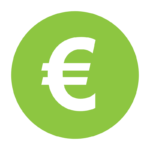 Resiliencia Socio-Económica
Iniciativas para mejorar la imagen y promover el consumo de carne de vacuno sostenibleIdentificar estrategias que puedan mejorar la percepción del consumidor sobre la carne de vacuno, por ejemplo, cadenas cortas de suministro de alimentos, marcas de certificación y sostenibilidad y sistemas de certificación de explotaciones.
Resiliencia Socio-EconómicaSistemas de alojamiento económicamente eficientes para el ganado vacuno
Identificar sistemas de alojamiento eficientes que reduzcan la manipulación excesiva de los animales; reducir el nivel de estrés tanto del animal como del operario, y reducir el consumo de energía y agua.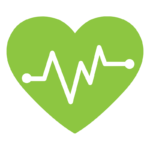    Salud y Bienestar AnimalHerramientas sencillas que ahorren trabajo para medir y comunicar altos estándares de bienestar animal en las explotaciones de vacuno de carne.Identificar herramientas que permitan realizar inspecciones rápidas y eficaces a los ganaderos y evaluaciones en granja mediante dispositivos móviles y/o evaluaciones en papel.   Salud y Bienestar AnimalGestión, alojamiento y factores ambientales que afectan al bienestar de los animales en las explotaciones de cría y engordeIdentificar la influencia de los factores de estrés, como el de manejo de los animales y las interacciones antagónicas entre ellos o el acceso a los recursos, sobre la ganancia media diaria y mejorar así la salud y el bienestar de los animales.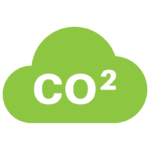 SostenibilidadAmbientalIncentivos para la mejora de la sostenibilidad medioambiental en explotaciones de vacuno de carneIdentificación de  sistemas que recompensen a los ganaderos por cumplir o alcanzar objetivos medioambientales como la reducción de huella de carbono y la mejora de la biodiversidad y calidad del agua, el suelo y el aire.
SostenibilidadAmbientalSecuestro de carbono en las explotaciones de vacuno de carneIdentificar los métodos utilizados para mejorar la captación de carbono en las explotaciones de vacuno de carne, como técnicas de gestión de los pastizales,  técnicas de cultivo simplificadas y el papel potencial de la agrosilvicultura.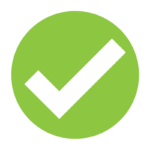 Eficiencia de la Producción& Calidad de la CarneImpacto de la alimentación y el estrés de los animales en la calidad de la carneIdentificar las estrategias de alimentación y gestión del estrés (en la ganadería y durante el transporte) que pueden alterar la calidad de la carne, tal y como la perciben los consumidores (aspecto, calidad en boca, vida útil, atributos de credibilidad).Eficiencia de la Producción& Calidad de la CarneOptimización del número de terneros por vaca y año en los rebaños de vacas nodrizasIdentificar estrategias (nutricionales, sanitarias, de manejo de animales y datos, genéticas) para lograr (o acercarse) al objetivo de producción de un ternero vivo por vaca al año.No. *Nombre de la organización participantePaísTipo de Socio1 Teagasc - Agriculture and Food Development Authority 
Project Coordinator – Prof. Maeve Henchion maeve.henchion@teagasc.ie;  
Project Manager – Richard Lynch: richard.lynch@teagasc.ieIrlandaInvestigación aplicada/ extensión2Feirmeoiri Aontuithe na h-Eireann Iontaobiathe Teoranta LBGIrlandaAsociación de ganaderos3Centro Ricerche Produzioni Animali - C.R.P.A. s.p.a. ItaliaInvestigación aplicada4Unicarve - Associazione Produttori Carni Bovine ItaliaAsociación de ganaderos5Institut de l'ElevageFranciaInvestigación aplicada/ asesoramiento6Fédération Nationale BovineFranciaAsociación de ganaderos7Universidad de ZaragozaEspañaInvestigación8Instituto Navarro de Tecnologias e Infraestructuras Agroalimentarias SAEspañaInvestigación aplicada/ asesoramiento9Szkola Glowna Gospodarstwa WiejskiegoPoloniaInvestigación10Polish Beef AssociationPoloniaAsociación de ganaderos11Faculdade de Medicina VeterinariaPortugalInvestigación12ACBM- Associação de Criadores de Bovinos MertolengosPortugalAsociación de criadores de ganado vacuno13Eigen Vermogen van het Instituut voor Landbouw- en VisserijonderzoekBelgicaInvestigación aplicada14BoerenbondBelgicaAsociación de ganaderos15Friedrich Loeffler Institut - Bundesforschungsinstitut fur TiergesundheitAlemaniaInvestigación16Bundesverband Rind und Schwein e.VAlemaniaAsociación de ganaderos17Minerva HCC LtdReino UnidoSME – comunicación18NPO Liivimaa LihaveisEstoniaOrganización no lucrativa